GEOM 5				Les droites perpendiculaires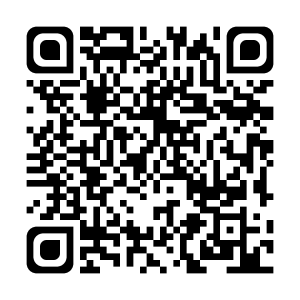 Définition.Ce sont 2 droites qui se coupent à angle droit.On écrit : d  e (d est perpendiculaire à e).e	dVérifier si des droites sont perpendiculaires.Il suffit d’utiliser l’angle droit de l’équerre.Tracer des droites perpendiculaires. 1) Je pose ma règle 			2) Je place l’équerre 			3) Je trace e.et je trace d.				contre la règle sans bouger.                                                                                                                      e           	d	d		dJe sais ma leçon si…GEOM 5 Je sais vérifier si deux droites sont perpendiculaires.GEOM 5 Je sais tracer deux droites perpendiculaires.GEOM 5 Je sais repérer des angles droits dans une figure plane.